ZDRAVÝ CHLEBÍČEKCO BUDEME POTŘEBOVAT: CEREÁLNÍ CHLEBÍČEK            MÁSLO + NŮŽ     PLÁTKOVÝ SÝR   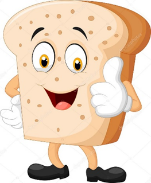 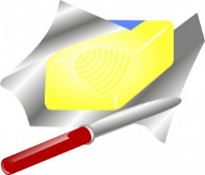 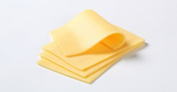    ŘEDKVIČKA      JARNÍ CIBULKA        OBLÍBENÝ TALÍŘEK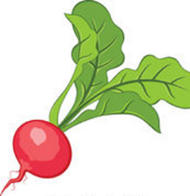 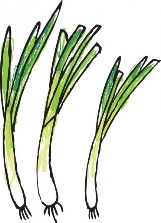 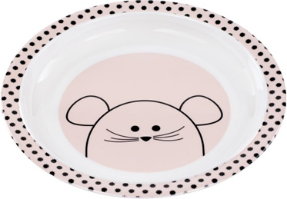 POSTUP: NAMAŽEME CHLEBÍČEK MÁSLEM   ,  NAKRÁJÍME 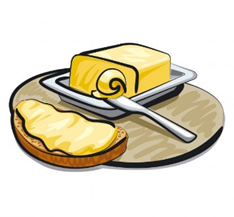 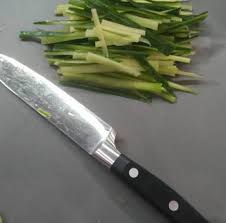 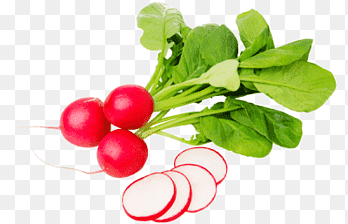 										CIBULKU A ŘEDKVIČKU POPROSÍME MAMINKU, ABY NÁM POMOHLA NAKRÁJET 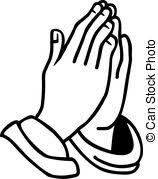 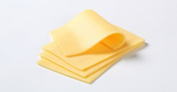  A TED UŽ JENOM OZDOBÍME CHLEBÍČEK 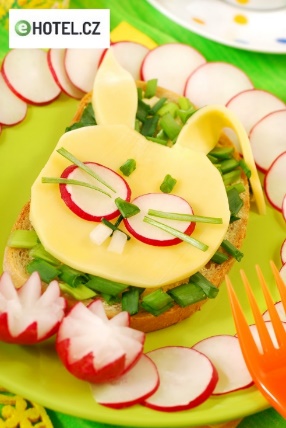 				DOBROU CHUŤ